Doopgedachtenis: De Apostolische Geloofsbelijdenis, 340b (zo mogelijk staande)DoopgebedBediening van de Heilige DoopDe doopkaarsKoorbizniz Oosterwind: Nu dat jij er bent (Trijntje Oosterhuis)AanvaardingVerwelkoming: (zo mogelijk staande)vg.:  Gemeente van Jezus Christus,        verzameld hier in de Andreaskerk,         draag Novah in uw gebeden,        en ga met haar de weg van het Koninkrijk.al.:   Welkom, kind van God,        welkom in de kerk van Christus,        wereldwijd en in ons midden.Lied: Er is gedoopt! 348: 9 (hierna gaan wij zitten)Gebeden en gavenDankgebed, voorbeden, stil gebed, Onze VaderInzameling van de gavenKoorbizniz Oosterwind zingt ondertussen: Droom, durf, doe en deel (Marco Borsato)Slotlied: Ere zij aan God (705:1 en 3, zo mogelijk  staande)Uitzending en zegenallen zingen ‘amen’                                                  4Protestantse Wijkgemeente i.w. Hattem        Andreaskerk, Zondag 8 juli 2018                                          Doopdienst                                                                                    U kent mij   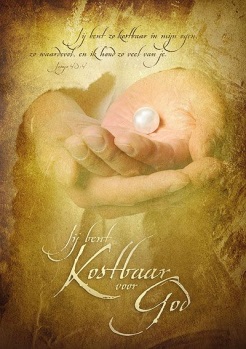 Voorganger: ds.Wim HortensiusOrganist: Gerben van de PutMedewerking verleent Koorbizniz Oosterwind uit Zwolle onder leiding van Geeske KoopmanVoorbereidingMuziekWoord van welkomMoment van stilteMuziekWij gaan, zo mogelijk, staanApostolische groet: vg.: Liefde en vrede voor jou van de Eeuwige,       Vader, Zoon en Heilige Geestal.:  amen.                                                               1Openingswoorden:vg.:  Eeuwige, nooit hebben wij U gezien, -al.:   zie ons hier staan.vg.:  Wij hebben wel van U gehoord,        door verhalen en door mensen -al.:   wilt U ook naar ons luisteren.vg.:  Uw Naam betekent toch dat U mensen helpt, -al.:   wilt U ook ons helpen. vg.:  U hebt alles gemaakt, -al.:   maak toch alles nieuw.vg.:  U kent ieder van ons bij onze naam, -al.:   wij willen ook U graag leren kennen, vg.:  U, die bron van leven wordt genoemd, -al.:   laat ons gelukkig leven en elkaar helpen.vg.:  U die hebt gezegd: ‘Ik Zal Er Zijn’, -al.:   wilt U hier bij ons zijn?Openingslied: Hoe lieflijk, hoe goed  Psalm 84:1, 2 en 3 (hierna gaan wij zitten)                                                      Kyriëgebed, uitmondend in het gezongen ‘Kyrië’(301 k, in afwisseling voorganger (I) / allen (II)Loflied: 534De SchriftGebedsgroet:vg.: De Eeuwige zal bij je zijnal.:  de Eeuwige zal je bewaren                                                                                 2Koorbizniz Oosterwind: Heb het leven lief (Elske DeWall)Lef (Karin Bloemen)Met de kinderenHierna gaan de kinderen naar de kindernevendienstSchriftlezing: Evangelie volgens Marcus 6:1-6Lied: Abba, Vader (886)Lofprijzing: U komt de lof toe (339a)OverwegingKoorbizniz Oosterwind: Ken je mij (Trijntje Oosterhuis)Als de liefde niet bestond (Toon Hermans)De Heilige DoopNovah Janniek Willemijn Zeveringgeboren op 14 mei 2018dochter van Matthijs Zevering en Sorena Schipperen zusje van Dex Als de dopeling wordt binnengebracht zingen wij:  Heer van uw kerk (348:1,2,3 en 5)InleidingPresentatieLied: Nog voordat je bestond         (Opwekking 599, gelezen door Sorena)                                                                                 3    